Lección 12: Mucha, mucha basuraInvestiguemos lo que le pasa a la basura.Calentamiento: Observa y pregúntate: Camión de basura¿Qué observas? ¿Qué te preguntas?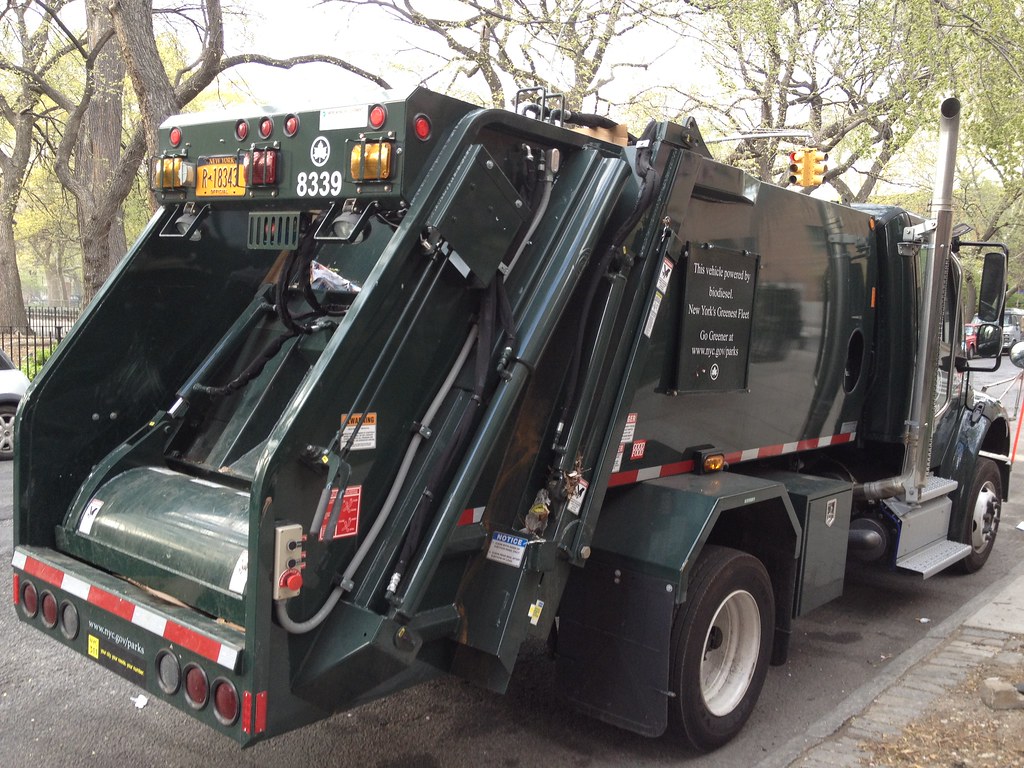 12.1: 60 contenedoresEncuentra al menos 5 maneras diferentes de organizar 60 contenedores. Representa cada manera de organizarlos con una expresión.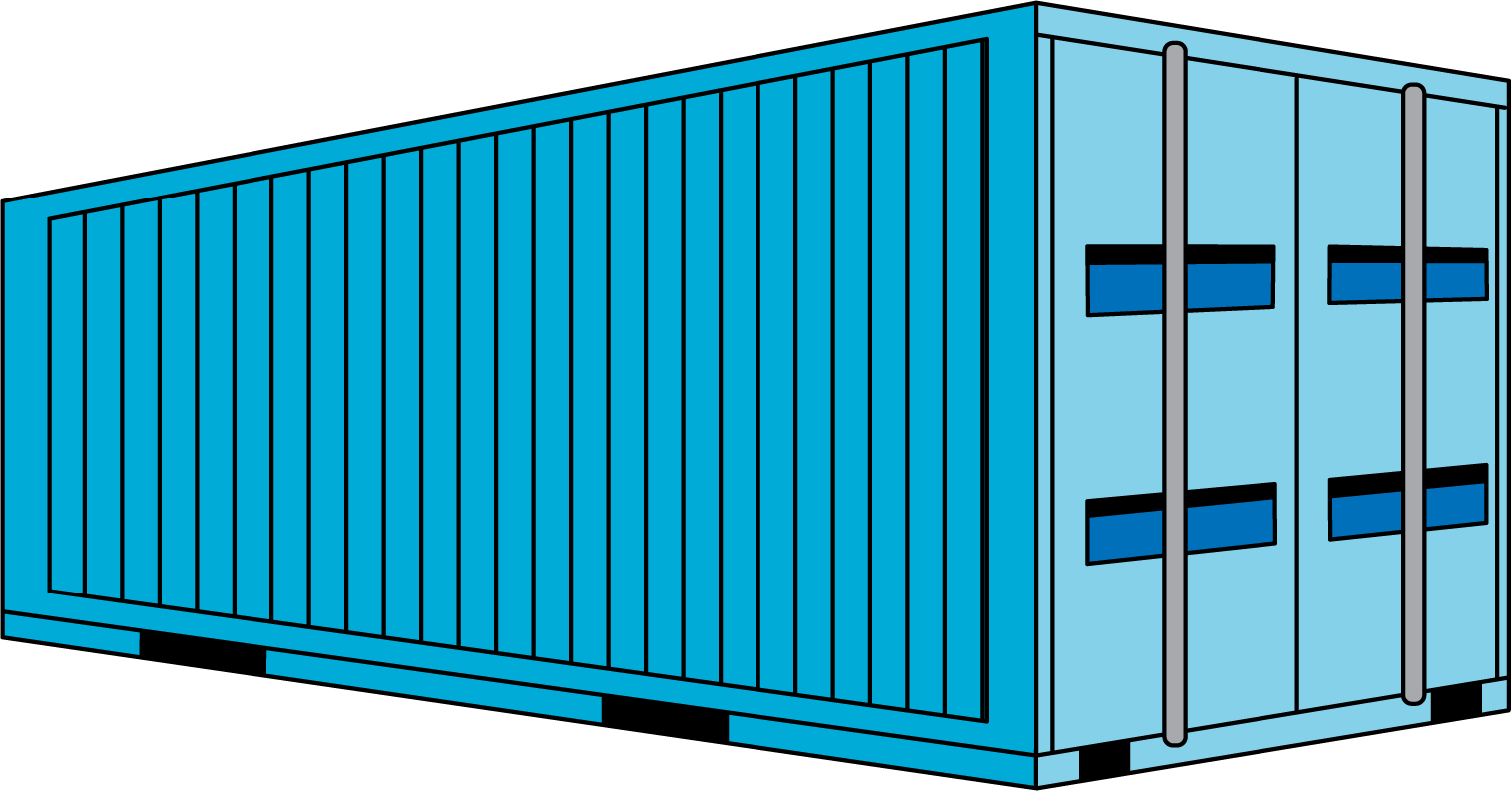 Crea una presentación visual para mostrar cuál es la mejor manera de organizar los contenedores para transportar las 3,300 toneladas de basura.12.2: ¿Cuántos contenedores en el barco?¿Cuántos contenedores hay en el barco de carga?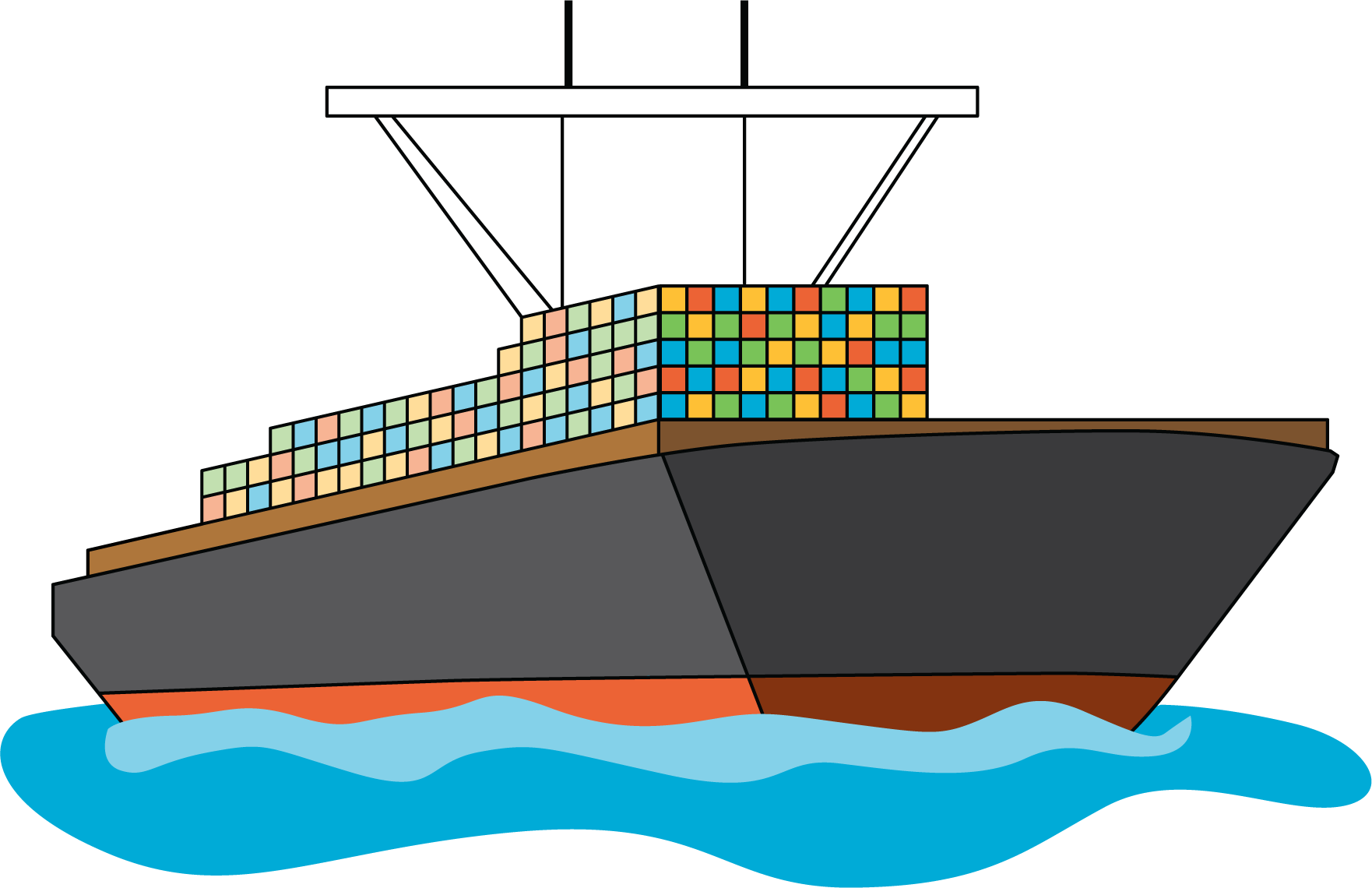 Escribe una estimación que sea:¿Cuántos contenedores hay en el barco de carga?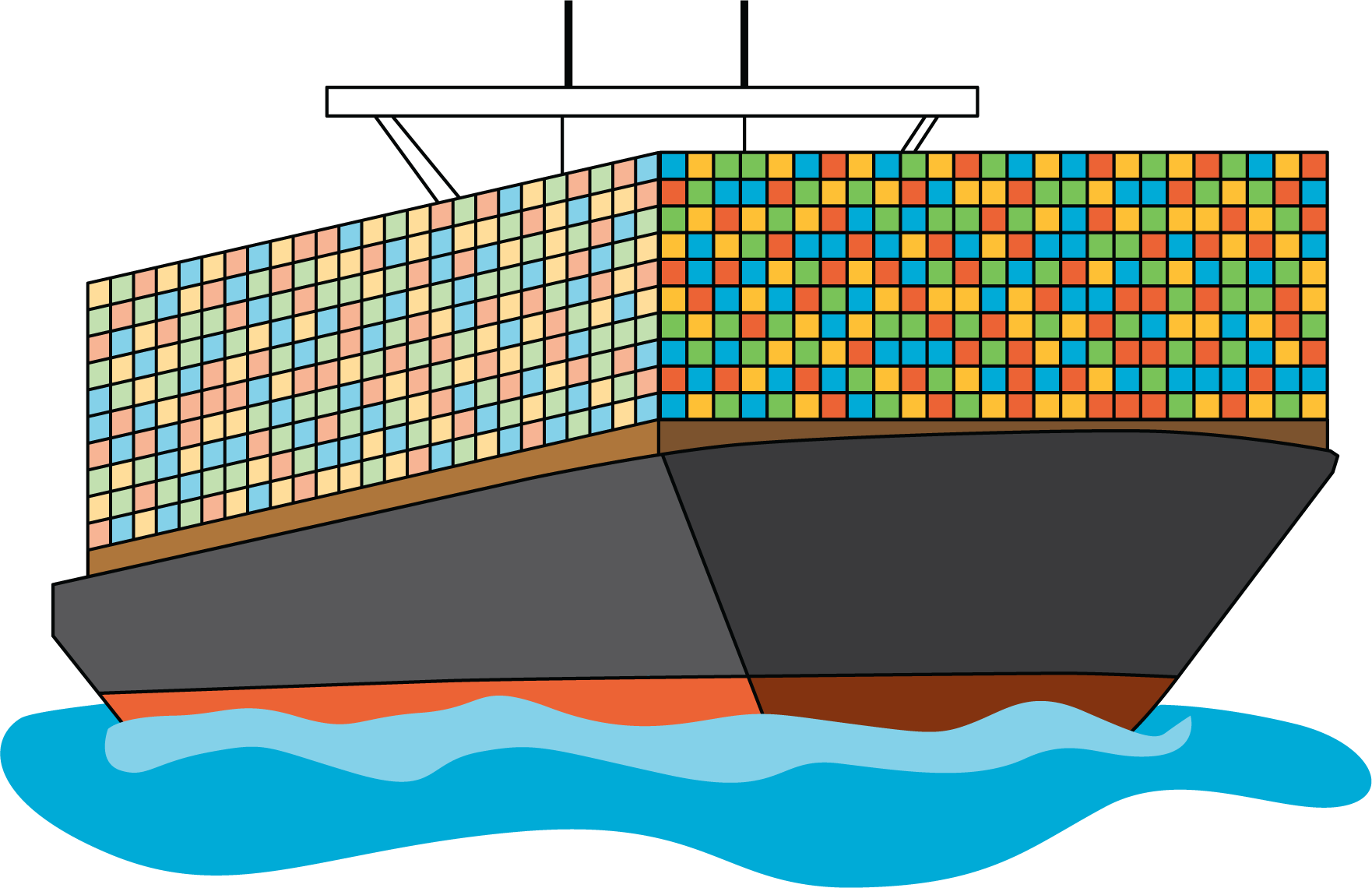 Escribe una estimación que sea:¿Qué cosas estabas suponiendo cuando hiciste tus estimaciones?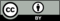 © CC BY 2021 Illustrative Mathematics®muy bajarazonablemuy altamuy bajarazonablemuy alta